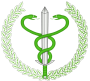 INFORMACJAPOWIATOWEGO LEKARZA WETERYNARII W OBORNIKACHW SPRAWIE SZCZEPIEŃ PSÓW I KOTÓW PRZECIWKO WŚCIEKLIŹNIEWścieklizna jest chorobą zakaźną, wywoływaną przez wirus powodujący zmiany zapalne 
w ośrodkowym układzie nerwowym i kończącą się zejściem śmiertelnym. Na zakażenie wirusem wścieklizny wrażliwe są wszystkie ssaki, a także człowiek. Do zakażenia wścieklizną dochodzi głównie w wyniku:pogryzienia przez zwierzę,przedostania się śliny chorego zwierzęcia na skaleczenia i zadrapania skóry, na błony śluzowe np. jamy ustnej, do spojówki oka.Co roku z powodu wścieklizny umiera na całym świecie ponad 60 tysięcy osób. W związku ze stałym zagrożeniem wystąpienia tej choroby na obszarze kraju oraz stwierdzanymi nowymi ogniskami wścieklizny, w tym w woj. wielkopolskim, w woj. kujawsko- pomorskim 
(na obszarach, na których nie notowano wścieklizny od kilkudziesięciu lat) Powiatowy Lekarz Weterynarii w Obornikach przypomina, iż obowiązkowemu ochronnemu szczepieniu przeciwko wściekliźnie, zgodnie z ustawą o ochronie zdrowia zwierząt oraz zwalczaniu chorób zakaźnych zwierząt,  podlegają psy powyżej 3. miesiąca życia. Posiadacze psów są zobowiązani zaszczepić psy przeciwko wściekliźnie w terminie 30 dni od dnia ukończenia przez psa 3. miesiąca życia, a następnie nie rzadziej niż co 12 miesięcy od dnia ostatniego szczepienia. Szczepień psów przeciwko wściekliźnie dokonują lekarze weterynarii świadczący usługi weterynaryjne w ramach działalności zakładu leczniczego dla zwierząt. Po przeprowadzeniu szczepienia posiadaczowi psa wydaje się zaświadczenie lub dokonuje się wpisu w paszporcie. Szczepienie psów jest podstawową metodą zapobiegania rozprzestrzenianiu się tej choroby.Niedopełnienie ww. ustawowego obowiązku przez posiadacza zwierzęcia jest wykroczeniem i podlega karze grzywny!Szczepienie kotów przeciw wściekliźnie nie jest obowiązkowe, jednak z uwagi 
na potencjalną możliwość zarażenia się tych zwierząt wścieklizną Powiatowy Lekarz Weterynarii 
w Obornikach zaleca, by ich posiadacze objęli je również ww. szczepieniem, 
a w szczególności koty wolno wychodzące z domu, z uwagi na fakt, iż mogą one mieć kontakt 
ze zwierzętami dzikimi np. wiewiórkami czy nietoperzami, które są potencjalnymi wektorami  wścieklizny.                                                            Powiatowy Lekarz Weterynarii w Obornikach                                                                        Magdalena Karmelita – Bach 